413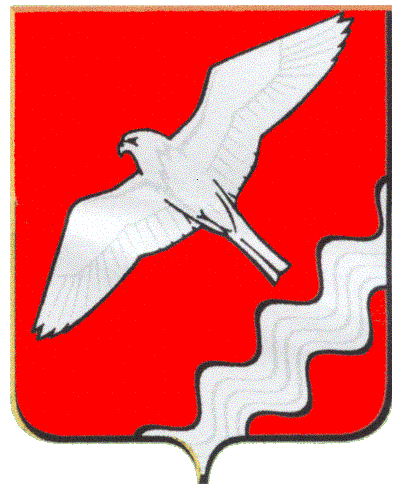 ДУМА МУНИЦИПАЛЬНОГО ОБРАЗОВАНИЯ  КРАСНОУФИМСКИЙ ОКРУГ ТРЕТЬЕ ЗАСЕДАНИЕ ШЕСТОГО СОЗЫВАРЕШЕНИЕот  30 ноября  2017  г.   №  17г. Красноуфимск	На основании Бюджетного кодекса Российской Федерации, в соответствии с Положением о бюджетном устройстве и бюджетном процессе, утвержденным решением Думы МО Красноуфимский округ от 26.01.2012 г. № 516, Прогнозом социально-экономического развития Муниципального образования Красноуфимский округ на 2018-2020 годы, утвержденным постановлением главы Администрации Муниципального образования Красноуфимский округ от 30.10.2017 г. № 1032, Основными направлениями бюджетной и налоговой политики Муниципального образования Красноуфимский округ на 2018 год и плановый период 2019 и 2020 годов, утвержденными постановлением главы Муниципального образования Красноуфимский округ от 13.11.2017 г. № 123,  руководствуясь статьей 22 Устава Муниципального образования Красноуфимский округ, Дума Муниципального образования Красноуфимский округРЕШИЛА:Установить основные параметры  бюджета МО Красноуфимский округ:Общий объем доходов местного бюджета составляет:                     на 2018 год – 1 105 721 400 руб., в том числе межбюджетные трансферты из областного бюджета в сумме 1 009 675 400 руб., налоговые и неналоговые доходы в сумме 96 046 000 руб.;                    на 2019 год – 1 082 402 800 руб., в том числе межбюджетные трансферты из областного бюджета в сумме 981 669 800 руб., налоговые и неналоговые доходы в сумме 100 733 000 руб.;		на 2020 год – 1 093 801 000 руб., в том числе межбюджетные трансферты из областного бюджета в сумме  989 384 000 руб., налоговые и неналоговые доходы в сумме 104 417 000 руб.;Общий объем расходов местного бюджета составляет:на 2018 год – 1 107 721 400 руб., в том числе  объем расходов, осуществляемых за счет субвенций из областного бюджета  467 777 600 руб.;на 2019 год- 1 084 402 800 руб., в том числе  общий объем условно утвержденных расходов-15 157 300 рублей, объем расходов, осуществляемых за счет субвенций из областного бюджета  471 712 800 руб.;на 2020 год- 1 095 801 000 руб., в том числе общий объем условно утвержденных расходов-30 314 500 рублей, объем расходов, осуществляемых за счет субвенций из областного бюджета  482 855 000 руб.;Объем бюджетных ассигнований, направляемых на исполнение публичных нормативных обязательств, составляет:в 2018 году-100 017 407 рублей;в 2019 году-100 254 792 рублей;в 2020 году- 100 253 807 рублей;   4) Общий объем бюджетных ассигнований муниципального дорожного фонда составляет:  в 2018 году – 19 800 000 рублей;  в 2019 году - 19 800 000 рублей;  в 2020 году -  19 800 000 рублей;5) Размер дефицита бюджета МО Красноуфимский округ составляет:          на 2018 год – 2 000 000 руб. или 2 процента объема доходов (без учета безвозмездных поступлений);на 2019 год-2 000 000 руб. или 2 процента;на 2020 год-2 000 000 руб. или 2 процента;Установить предельный объем муниципального долга МО Красноуфимский округ:          в 2018 году-48 023 000 рублей; в 2019 году-50 366 500 рублей;          в 2020 году-52 208 500 рублей.Установить верхний предел муниципального долга МО Красноуфимский округ:          на 01 января 2019 года 30 801 119 руб., в том числе верхний предел долга по муниципальным гарантиям - 30 000 000 рублей;          на 01 января 2020 года 30 600 839 руб., в том числе верхний предел долга по муниципальным гарантиям -30 000 000 рублей;          на 01 января 2021 года 30 400 599 руб., в том числе верхний предел долга по муниципальным гарантиям -30 000 000 рублей;Установить объем расходов на обслуживание муниципального долга  в 2018 году- 2 000 рублей, в 2019 году – 2 000 рублей, в 2020 году-      2 000 рублей; Установить размер Резервного фонда администрации Муниципального образования Красноуфимский округ:в 2017 году-180 000 рублей;в 2018 году-180 000 рублей;в 2019 году-180 000 рублей;Утвердить:Свод доходов МО Красноуфимский округ на 2018 год, сгруппированных в соответствии  с классификацией доходов бюджетов Российской Федерации  (приложение  1).Свод доходов МО Красноуфимский округ на 2019 и 2020  годы, сгруппированных в соответствии  с классификацией доходов бюджетов Российской Федерации  (приложение  2).          3) Распределение бюджетных ассигнований по   разделам, подразделам, целевым статьям (муниципальным программам МО Красноуфимский округ и не программным направлениям деятельности), группам и подгруппам видов расходов классификации расходов бюджетов на 2018 год (приложение  3).     4) Распределение бюджетных ассигнований по   разделам, подразделам, целевым статьям (муниципальным программам МО Красноуфимский округ и не программным направлениям деятельности), группам и подгруппам видов расходов классификации расходов бюджетов на 2019 и 2020 годы (приложение  4).          5)  Ведомственную структуру расходов бюджета МО Красноуфимский округ на 2018 год  (приложение  5).Ведомственную структуру расходов бюджета МО Красноуфимский округ на 2019 и 2020 годы (приложение  6).Свод источников внутреннего финансирования дефицита бюджета МО Красноуфимский округ на 2018 год  (приложение  7).Свод источников внутреннего финансирования дефицита бюджета МО Красноуфимский округ на 2019 и 2020 годы  (приложение  8).Перечень муниципальных программ МО Красноуфимский округ подлежащих реализации в 2018 году (приложение 9).Перечень муниципальных программ МО Красноуфимский округ подлежащих реализации в 2019 и 2020 году (приложение 10).Программу внутренних заимствований МО Красноуфимский округ  на 2018 год (приложение  11).Программу внутренних заимствований МО Красноуфимский округ  на 2019 и 2020 годы (приложение  12).Программу муниципальных гарантий МО Красноуфимский округ на 2018 год (приложение 13). Программу муниципальных гарантий МО Красноуфимский округ на 2019 и 2020 годы (приложение 14).Перечень главных администраторов доходов бюджета МО Красноуфимский округ (приложение 15).Перечень главных администраторов источников финансирования дефицита бюджета МО Красноуфимский округ  (приложение 16).Установить нормативы отчислений доходов в бюджет МО Красноуфимский округ  (приложение 17).Администрации Муниципального образования Красноуфимский округ: принимать решения о привлечении кредитных ресурсов из бюджета Свердловской области в пределах утвержденной программы внутренних заимствований Муниципального образования Красноуфимский округ на 2018 год и плановый период 2019 и 2020 годов;представлять в Думу Муниципального образования  Красноуфимский округ  отчёты об исполнении бюджета МО Красноуфимский округ с учётом изменений, внесенных в бюджетную классификацию  законодательством Российской Федерации о бюджетной классификации;провести в 2018 году реструктуризацию обязательств юридических лиц по задолженности перед бюджетом МО Красноуфимский округ. Условия  и порядок проведения реструктуризации обязательств юридических лиц по задолженности перед бюджетом МО Красноуфимский округ устанавливаются нормативными правовыми актами, принимаемыми  Администрацией МО Красноуфимский округ;в случае вступления в силу в 2018-2020 годах нормативно-правовых актов Российской Федерации, которые повлекут изменения видов доходов и источников финансирования дефицита бюджета МО Красноуфимский округ, администрирование которых осуществляется главными администраторами  доходов бюджета МО Красноуфимский округ и главными администраторами источников финансирования дефицита бюджета МО Красноуфимский округ, в процессе исполнения настоящего Решения использовать наименования, коды видов доходов и источников финансирования дефицита бюджета МО Красноуфимский округ с учётом вышеуказанных актов;в случае изменения в 2018-2020 годах  состава и (или) функций главных администраторов доходов бюджета МО Красноуфимский округ или главных администраторов источников финансирования  дефицита  бюджета МО Красноуфимский округ при определении структуры  кодов и присвоении кодов классификации доходов бюджета МО Красноуфимский округ и источников финансирования дефицита бюджета МО Красноуфимский округ вносить соответствующие изменения в перечень главных администраторов доходов бюджета МО Красноуфимский округ и в перечень главных администраторов источников  финансирования дефицита бюджета МО Красноуфимский округ, а также в состав закрепленных за ними кодов классификации доходов бюджета  или классификации источников финансирования дефицита бюджета МО Красноуфимский округ;Установить, что:субсидии юридическим лицам (за исключением субсидий муниципальным учреждениям), индивидуальным предпринимателям, физическим лицам – производителям товаров, работ, услуг предоставляются на безвозмездной и безвозвратной  основе в целях возмещения затрат или недополученных доходов в связи с производством товаров, выполнением работ, оказанием услуг,  в случаях если ими соблюдены порядок и условия получения соответствующих субсидий, предусмотренные муниципальными правовыми актами Администрации Муниципального образования Красноуфимский округ;субсидии  производителям товаров, работ и услуг предоставляются главными распорядителями средств бюджета МО Красноуфимский округ, которым предусмотрены бюджетные ассигнования на предоставление соответствующих субсидий;юридические лица, индивидуальные предприниматели и физические лица для получения субсидий производителям товаров, работ и услуг представляют главным распорядителям средств бюджета МО Красноуфимский округ, указанным в подпункте 2 настоящего пункта, документы, предусмотренные муниципальными правовыми актами Администрации МО Красноуфимский округ;субсидии некоммерческим организациям, не являющимся муниципальными казёнными учреждениями, предоставляются из бюджета МО Красноуфимский округ в объёме, определяемом главными распорядителями средств бюджета МО Красноуфимский округ;порядок определения объема и условия их предоставления из бюджета МО Красноуфимский округ субсидий некоммерческим организациям, не являющимися казёнными учреждениями, устанавливаются муниципальными правовыми актами Администрацией Муниципального образования Красноуфимский округ. Рекомендовать налоговым органам не предоставлять в 2018,2019,2020 годах рассрочек, отсрочек  по уплате налогов и сборов в бюджет МО Красноуфимский округ. Финансовому отделу администрации Муниципального образования Красноуфимский округ не согласовывать указанные решения.Рекомендовать главным распорядителям средств местного бюджета:не принимать решения, приводящие к увеличению в 2018 году численности работников муниципальных учреждений; не осуществлять перераспределение экономии бюджетных средств, выделенных им на оплату коммунальных услуг и выплату заработной платы;не осуществлять перераспределение экономии бюджетных средств, образовавшейся в результате проведения конкурсов и аукционов в соответствии с  федеральным законом от 05.04.2013 № 44-ФЗ «О контрактной системе в сфере закупок товаров, работ, услуг для обеспечения государственных и муниципальных нужд.Установить, что в соответствии с законодательством Российской Федерации:получатели средств бюджета МО Красноуфимский округ имеют право принимать бюджетные обязательства лишь  в пределах доведённых лимитов бюджетных обязательств, за исключением случаев, установленных Бюджетным кодексом Российской Федерации;получатели средств бюджета МО Красноуфимский округ принимают бюджетные обязательства путём заключения муниципальных контрактов, иных договоров с физическими и юридическими лицами, индивидуальными предпринимателями или в соответствии с законом, иным правовым актом, соглашением;обязательства, вытекающие из муниципальных контрактов (договоров), исполнение которых осуществляется за счёт средств бюджета МО Красноуфимский округ, принятые получателями средств бюджета МО Красноуфимский округ сверх доведенных лимитов бюджетных обязательств, за исключением случаев, установленных законодательством Российской Федерации, не подлежат оплате за счёт средств бюджета МО Красноуфимский округ;нарушение получателем средств бюджета МО Красноуфимский округ требований настоящего пункта при заключении  муниципальных контрактов, иных договоров является основанием для признания их судом недействительными по иску соответствующего главного распорядителя средств МО Красноуфимский округ.Установить, что муниципальные правовые акты органов местного самоуправления  муниципального образования Красноуфимский округ, влекущие дополнительные расходы из средств бюджета МО Красноуфимский округ, а также сокращающие его доходы, исполняются только при наличии соответствующих источников дополнительных поступлений в бюджет МО Красноуфимский округ и (или) при сокращении расходов по отдельным статьям расходов бюджета городского округа на 2018 год и плановый период 2019 и 2020 годов, а также после внесения соответствующих изменений в настоящее Решение.Установить, что исполнение  судебных актов по искам к муниципальному образованию Красноуфимский округ, а также по взысканию средств по денежным обязательствам муниципальных учреждений с лицевых счетов, открытых в Финансовом отделе администрации Муниципального образования Красноуфимский округ, осуществляется в порядке, установленном бюджетным законодательством Российской Федерации. Установить, что средства, полученные муниципальными бюджетными и автономными учреждениями от оказания платных услуг, в виде безвозмездных поступлений физических и юридических лиц, в том числе добровольных пожертвований, а также иной приносящей доход деятельности учитываются на лицевых счетах, ведение которых осуществляется Финансовым отделом администрации Муниципального образования Красноуфимский округ. Установить, что расходование средств, поступивших в бюджет МО Красноуфимский округ от юридических и физических лиц в виде добровольных взносов, пожертвований, осуществляется в соответствии с целями, на достижение которых они предоставлены.12.   Установить, что в ходе исполнения бюджета МО Красноуфимский округ показатели сводной бюджетной росписи могут быть изменены в соответствии с решениями начальника Финансового отдела администрации Муниципального образования Красноуфимский округ без внесения изменений в настоящее Решение в случаях, предусмотренных бюджетным законодательством Российской Федерации.13.  Настоящее решение вступает в силу с 1 января 2018 года.14.  Опубликовать настоящее решение в газете «Вперед» и разместить  на официальном сайте МО Красноуфимский округ www.rkruf.ru.15. Контроль за исполнением данного решения возложить на комиссию по экономической политике, бюджету и налогам (Боровков А.Ф.).Председатель Думы Муниципального образованияКрасноуфимский округ                                                          М.В.БормотоваГлаваМуниципального образованияКрасноуфимский округ	О.В. РяписовО бюджете Муниципального образования        Красноуфимскийокруг  на  2018 год и плановый период 2019 – 2020 годов 